BORANG PENILAIAN KERJA PRAKTEKNama Mahasiswa		: ....................................................................................NIM 				: .....................................................................................Program Studi			: .....................................................................................Judul Laporan Kerja Praktek 	: .....................................................................................  .....................................................................................  ......................................................................................Penilaian KerjaIsi dengan nilai dalam skala 0-100 dengan catatan :NR ≥ 76	:  Baik Sekali68 ≤ NR < 76	:  Baik60 ≤ NR < 68 	:  CukupNR < 60 	:  KurangKomentar dan/saran : .....................................................................................................................................................................................................................................................................................................................................................................................................................Pembimbing Kerja Praktek,(.........................................)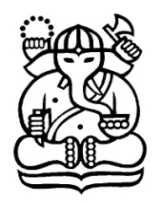 Form Penilaian Kerja PraktekProgram Sarjana Rekayasa HayatiSekolah Ilmu dan Teknologi HayatiInstitut Teknologi BandungKP-3No.Aspek yang dinilaiNilai*1Penyelesaian tugas :SikapDisiplinTanggung jawabKreatifitas........................................................................2Keterampilan Kerja..................3Kemampuan kerja sama dan komunikasi..................4Kemampuan ilmiah..................Nilai rata – rata (NR)..................